              Руководствуясь ст. 14 Федерального Закона от 06.10.2003г. № 131- ФЗ «Об общих принципах организации местного самоуправления в Российской Федерации», в соответствии с Постановлением Правительства Российской Федерации от 10.02.2017 № 169 «Об утверждении Правил предоставления и распределения субсидий из федерального бюджета бюджетам субъектов Российской Федерации на поддержку государственных программ субъектов Российской Федерации и муниципальных программ формирования современной городской среды», приказом Министерства строительства и жилищно-коммунального хозяйства Российской Федерации от 06.04.2017 № 691/пр «Об утверждении методических рекомендаций по подготовке государственных программ субъектов Российской Федерации и муниципальных программ формирования современной городской среды в рамках реализации приоритетного проекта «Формирование комфортной городской среды» на 2018-2022 годы», постановлением администрации муниципального образования Нижнепавловский  сельсовет от  26.02.2021 № 37-п  «О создании Общественной комиссии муниципального образования Нижнепавловский сельсовет Оренбургского района Оренбургской области по реализации приоритетного проекта «Формирование комфортной городской среды», постановлением от 22.03.2018 № 59-п «Об утверждении Порядка  общественных обсуждений проекта муниципальной программы «Формирование комфортной городской среды в муниципальном образовании Нижнепавловский сельсовет Оренбургского района Оренбургской области на период 2018-2022годы», Уставом муниципального образования Нижнепавловский сельсовет Оренбургского района Оренбургской области, и в целях информирования граждан, организаций и общественных объединений, выявления и учета их мнения по рассматриваемому проекту: 1.Назначить и провести общественные обсуждения по рассмотрению Дизайн – проекта общественной территории, подлежащей благоустройству в рамках реализации Программы. 	2. Разместить уведомление о начале проведения общественных обсуждений (согласно Приложению №1 к настоящему постановлению), а также Дизайн – проекта общественной территории (согласно Приложению №2 к настоящему постановлению), на официальном сайте администрации муниципального образования Нижнепавловский сельсовет: http://нижняяпавловка56.рф/3. Прием письменных и электронных предложений, замечаний осуществлять в администрации (и на адрес электронной почты: mo-nidn56@yandex.ru) в течение  20 дней со дня размещения проекта общественной территории на официальном сайте администрации.4. Поступившие предложения участников общественных обсуждений учитывать общественной Комиссией по реализации приоритетного проекта муниципальной программы «Формирование комфортной городской среды муниципального образования Нижнепавловский сельсовет Оренбургского района Оренбургской области», утвержденной постановлением администрации муниципального образования Нижнепавловский сельсовет Оренбургского района Оренбургской области от 26.02.2021 № 37-п «О создании Общественной комиссии муниципального образования Нижнепавловский сельсовет Оренбургского района Оренбургской области по реализации приоритетного проекта «Формирование комфортной городской среды»5. Контроль за исполнением настоящего постановления  оставляю за собой. 	6. Настоящее постановление вступает в силу после его подписания и подлежит размещению на официальном сайте муниципального образования Нижнепавловский  сельсовет Оренбургского района Оренбургской области в сети «Интернет»: http://нижняяпавловка56.рф/Глава муниципального образования                                             В.И.ЧичеринВерно: зам.главы администрации                                        Н.Ю.СлободсковаУВЕДОМЛЕНИЕ1. Администрация муниципального образования Нижнепавловский сельсовет Оренбургского района Оренбургской области в целях информирования граждан, организаций и общественных объединений, выявления и учета их мнения по вопросу рассмотрения Дизайн – проекта общественной территории, подлежащей благоустройству в рамках реализации Программы «Формирование комфортной городской среды муниципального образования Нижнепавловский сельсовет Оренбургского района Оренбургской области» (далее Программа).УВЕДОМЛЯЕТ о проведении общественных слушаний по вопросу рассмотрения Дизайн – проекта общественной территории, подлежащей благоустройству в рамках реализации Программы «Формирование комфортной городской среды муниципального образования Нижнепавловский  сельсовет Оренбургского района Оренбургской области». 2. Срок общественного обсуждения устанавливается с 26.02.2021 по 17.03.2021г (включительно).3. Дизайн – проекта общественной территории, подлежащей благоустройству и подлежащий рассмотрению на общественных слушаниях, размещен на официальном сайте администрации муниципального образования Нижнепавловский  сельсовет в информационно-телекоммуникационной сети «Интернет»:http://нижняяпавловка56.рф/4. Наименование, место нахождения, номер контактного телефона и адрес электронной почты органа, уполномоченного на организацию общественных обсуждений по рассмотрению Проекта: администрация муниципального образования Нижнепавловский сельсовет, с. Нижняя Павловка, ул. 50 лет Октября, д.1в, телефон 8(3532)39-70-445. Срок и порядок предоставления предложений от заинтересованных лиц: до 17.03.2021 (15-00) часов в письменной форме в администрацию муниципального образования Нижнепавловский сельсовет Оренбургского района Оренбургской области по указанному выше адресу. Адрес электронной почты: mo-nidn56@yandex.ru 6. В течении 2 (двух) календарных дней со дня окончания приема предложений рабочая группа подготавливает и оформляет  протокол общественных обсуждений Дизайн-проекта. На основании протокола общественных обсуждений администрация муниципального образования Нижнепавловский сельсовет в течении 5 (пяти) календарных дней со дня оформления протокола общественных обсуждений осуществляет подготовку заключения о результатах общественных обсуждений Дизайн-проекта.Приложение № 2                                                                                  к постановлению администрации                                                                                       муниципального образования                                                                                  Нижнепавловский сельсовет Оренбургского района                                                                                      Оренбургской области                                                                                  от 26.02.2021 № 38-пДизайн- проект общественной территории генеральный план м 1:500(основная схема)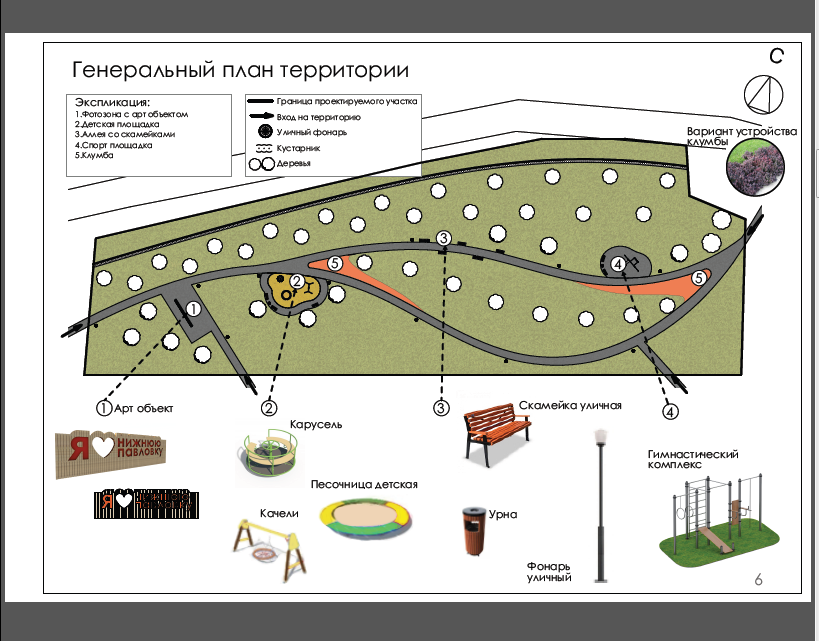 АДМИНИСТРАЦИЯМУНИЦИПАЛЬНОГООБРАЗОВАНИЯНИЖНЕПАВЛОВСКИЙ СЕЛЬСОВЕТОРЕНБУРГСКОГО РАЙОНАОРЕНБУРГСКОЙ ОБЛАСТИП О С Т А Н О В Л Е Н И Е26.02.2021 № 38 -пО назначении общественных обсуждений по рассмотрению Дизайн – проекта общественной территории, подлежащей благоустройству в рамках реализации Программы «Формирование комфортной городской среды муниципального образования Нижнепавловский сельсовет Оренбургского района Оренбургской области»Приложение №1к постановлению администрации муниципального образования Нижнепавловский сельсовет Оренбургского района Оренбургской областиот 26.02.2021г  № 38-п